INDICAÇÃO Nº 3657/2014Indica ao Poder Executivo Municipal providências quanto a manutenção das lâmpadas dos postes localizados na Rua Antonio Pedroso (sentido centro-bairro), no quarteirão entre a rotatória do Bairro 31 de Março e Conjunto dos Trabalhadores, e a Rua Tenente João Benedito Caetano.Excelentíssimo Senhor Prefeito Municipal, Nos termos do Art. 108 do Regimento Interno desta Casa de Leis, dirijo-me a Vossa Excelência para indicar que, por intermédio do Setor competente, seja executado providências quanto a manutenção das lâmpadas dos  postes localizados na Rua Antonio Pedroso (sentido centro-bairro), no quarteirão entre a rotatória do Bairro 31 de Março e Conjunto dos Trabalhadores, e a Rua Tenente João Benedito Caetano,  neste município.Justificativa:Este vereador foi procurado pela Sra. Maria José Augusto dos Santos, informando que no dia 12/11/2014 às 16h00, as lâmpadas dos postes estavam acesas, desperdiçando energia em plena época de horário de verão.Plenário “Dr. Tancredo Neves”, em 19 de novembro  de 2014.Carlos Fontes-vereador-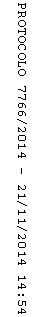 